بسمه تعالی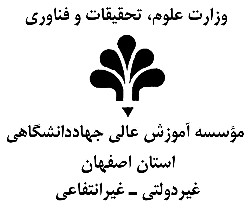 فرم انتخاب پایان نامه کارشناسی ارشدنیمسال   ..........................   سال تحصیلی   ........................نام و نام خانوادگی:                                                                 رشته تحصیلی:شماره دانشجویی:                                                                                                      امضاء دانشجو                                                                                                    تاریخعنوان پروپوزال تأیید شدهتعداد واحدگروهکد درسنام درسردیفپایان نامه1توجه:ا- مسؤلیت هرگونه خطا در انتخاب واحد و مندرجات این فرم متوجه دانشجو است.2- رعایت پیش نیاز الزامی است در غیر اینصورت اداره آموزش رأساً اقدام می نماید.توجه:ا- مسؤلیت هرگونه خطا در انتخاب واحد و مندرجات این فرم متوجه دانشجو است.2- رعایت پیش نیاز الزامی است در غیر اینصورت اداره آموزش رأساً اقدام می نماید.توجه:ا- مسؤلیت هرگونه خطا در انتخاب واحد و مندرجات این فرم متوجه دانشجو است.2- رعایت پیش نیاز الزامی است در غیر اینصورت اداره آموزش رأساً اقدام می نماید.توجه:ا- مسؤلیت هرگونه خطا در انتخاب واحد و مندرجات این فرم متوجه دانشجو است.2- رعایت پیش نیاز الزامی است در غیر اینصورت اداره آموزش رأساً اقدام می نماید.توجه:ا- مسؤلیت هرگونه خطا در انتخاب واحد و مندرجات این فرم متوجه دانشجو است.2- رعایت پیش نیاز الزامی است در غیر اینصورت اداره آموزش رأساً اقدام می نماید.توجه:ا- مسؤلیت هرگونه خطا در انتخاب واحد و مندرجات این فرم متوجه دانشجو است.2- رعایت پیش نیاز الزامی است در غیر اینصورت اداره آموزش رأساً اقدام می نماید.نام استاد راهنما:                                                                                                                                                                                                       امضاء استاد راهنماتاریخ تأیید پروپوزال:                                                                                                                                                                                              امضاء مدیر گروه                                                                                                          تاریخنام استاد راهنما:                                                                                                                                                                                                       امضاء استاد راهنماتاریخ تأیید پروپوزال:                                                                                                                                                                                              امضاء مدیر گروه                                                                                                          تاریخنام استاد راهنما:                                                                                                                                                                                                       امضاء استاد راهنماتاریخ تأیید پروپوزال:                                                                                                                                                                                              امضاء مدیر گروه                                                                                                          تاریخنام استاد راهنما:                                                                                                                                                                                                       امضاء استاد راهنماتاریخ تأیید پروپوزال:                                                                                                                                                                                              امضاء مدیر گروه                                                                                                          تاریخنام استاد راهنما:                                                                                                                                                                                                       امضاء استاد راهنماتاریخ تأیید پروپوزال:                                                                                                                                                                                              امضاء مدیر گروه                                                                                                          تاریخنام استاد راهنما:                                                                                                                                                                                                       امضاء استاد راهنماتاریخ تأیید پروپوزال:                                                                                                                                                                                              امضاء مدیر گروه                                                                                                          تاریخنظر مدیر تحصیلات تکمیلی                                                                        امضاء                                                                                                           تاریخنظر مدیر تحصیلات تکمیلی                                                                        امضاء                                                                                                           تاریخنظر مدیر تحصیلات تکمیلی                                                                        امضاء                                                                                                           تاریخنظر مدیر تحصیلات تکمیلی                                                                        امضاء                                                                                                           تاریخنظر مدیر تحصیلات تکمیلی                                                                        امضاء                                                                                                           تاریخنظر مدیر تحصیلات تکمیلی                                                                        امضاء                                                                                                           تاریخ                                                                                                    امضاء امور مالی                                                                                                             تاریخ                                                                                                    امضاء امور مالی                                                                                                             تاریخ                                                                                                    امضاء امور مالی                                                                                                             تاریخ                                                                                                    امضاء امور مالی                                                                                                             تاریخ                                                                                                    امضاء امور مالی                                                                                                             تاریخ                                                                                                    امضاء امور مالی                                                                                                             تاریخنظر و تأیید مدیر خدمات آموزشی                                                                                                                                                   امضاء مدیر خدمات آموزش        نظر و تأیید مدیر خدمات آموزشی                                                                                                                                                   امضاء مدیر خدمات آموزش        نظر و تأیید مدیر خدمات آموزشی                                                                                                                                                   امضاء مدیر خدمات آموزش        نظر و تأیید مدیر خدمات آموزشی                                                                                                                                                   امضاء مدیر خدمات آموزش        نظر و تأیید مدیر خدمات آموزشی                                                                                                                                                   امضاء مدیر خدمات آموزش        نظر و تأیید مدیر خدمات آموزشی                                                                                                                                                   امضاء مدیر خدمات آموزش        